
Совет муниципального образования город Горячий Ключ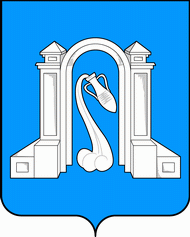 шестой созывР Е Ш Е Н И Е       от  10 июля 2018 года                                                                            №  349г. Горячий КлючО внесении изменений в решение Совета муниципального образования город Горячий Ключ от 19 декабря 2017 года № 289 «О бюджете муниципального образования город Горячий Ключ на 2018 год и на плановый период 2019 и 2020 годов»В соответствии с Федеральным законом от 6 октября  № 131-ФЗ «Об общих принципах организации местного самоуправления в Российской Федерации», статьей 27 Устава муниципального образования город Горячий Ключ, решением Совета муниципального образования город Горячий Ключ от 22 ноября 2013 года № 260 «Об утверждении Положения о бюджетном процессе в муниципальном образовании город Горячий Ключ», Совет муниципального образования город Горячий Ключ р е ш и л:1.Внести следующие изменения в решение Совета муниципального образования город Горячий Ключ от 19 декабря 2017 года № 289 «О бюджете муниципального образования город Горячий Ключ на 2018 год и на плановый период 2019 и 2020 годов» (далее – решение):1.1.В пункте 1 после слов «общий объем доходов в сумме» цифру «1 284 813,2» заменить цифрой «1 330 329,7»;после слов «общий объем расходов в сумме» цифру «1 293 507,1» заменить цифрой «1 339 023,6»;1.2. Приложение 2 «Объем поступлений доходов в местный бюджет по кодам видов (подвидов) доходов на 2018 год» изложить в редакции согласно приложению № 1 к настоящему решению.1.3. Приложение 4 «Безвозмездные поступления из краевого бюджета в 2018 году» изложить в редакции согласно приложению № 2 к настоящему решению.1.4. Приложение 6 «Распределение бюджетных ассигнований по разделам классификации расходов бюджетов на 2018 год» изложить в редакции согласно приложению № 3 «Распределение бюджетных ассигнований по разделам и подразделам классификации расходов бюджетов на 2018 год» к настоящему решению.1.5. Приложение 8 «Распределение бюджетных ассигнований по целевым статьям (муниципальным программам муниципального образования город Горячий Ключ и непрограммным направлениям деятельности), группам видов расходов классификации расходов бюджетов на 2018 год» изложить в редакции согласно приложению № 4 к настоящему решению.1.6. Приложение 10 «Ведомственная структура расходов местного бюджета на 2018 год» изложить в редакции согласно приложению № 5 к настоящему решению.1.7. Приложение 12 «Источники внутреннего финансирования дефицитаместного бюджета, перечень статей и видов источников финансирования дефицитов бюджетов на 2018 год» изложить в редакции согласно приложению № 6 к настоящему решению.          1.8. Приложение 16 «Нормативы распределения доходов в местный бюджет на 2018 год и на плановый период 2019-2020 годов» изложить в редакции согласно приложению № 7 к настоящему решению.          1.9. В подпункте 2) пункта 10 после слов «резервный фонд администрации муниципального образования город Горячий Ключ в сумме 1000,0 тыс. рублей» цифру «1000,0» заменить цифрой «2800,0».         2. Отделу информационной политики и средств массовой информации администрации муниципального образования город Горячий Ключ (Манасян) официально опубликовать настоящее решение в соответствии с действующим законодательством.3. Настоящее решение вступает в силу со дня его официального опубликования.Глава муниципального образованиягород Горячий Ключ				                                 И.А.ФедоровскийПредседатель Совета муниципального образованиягород Горячий Ключ                                                                    А.В.Коробка  